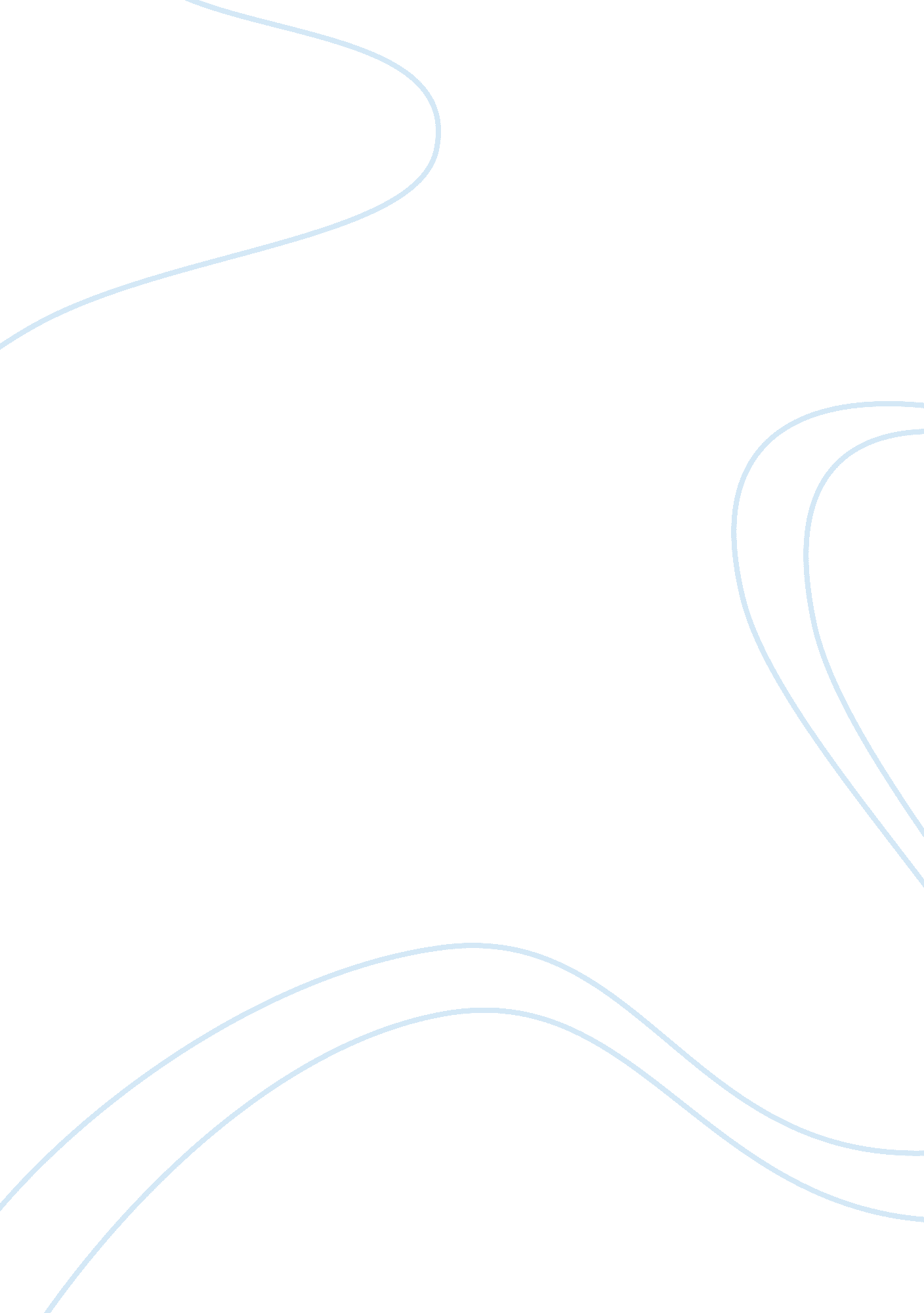 Mangifera fruit-tree found in india. use of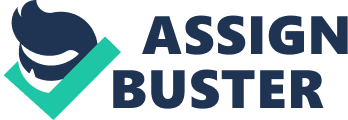 Mangifera indicaleaves , is an important component of indigenous medical systems for over 4000years, and the largest fruit-tree found in India. Use of  Mangifera inidica leaves as amedicinal agent is dated back to as early as 327 BC . The presence of somemajor groups of phytochemical constituents such ad saponins, anthraquinones, terpenoids, etc and therapeutically active components such as mangiferin , stigmasterol, friedelin, lupeol, etc has also been reported from Mangiferaindica leaves. There is a paucity of scientific data in support of theirefficacy, although the leaves have been traditionally used as antibacterial andimmunomodulatory agent. Mangifera indica leaves are used as anantibacterial agent in Nigerian folk medecine . To determine whether or notthere is a scientific  basis for this use, the effect of the blood glucose level was assesed in normoglycaemic, glucose-induced hyperglycaemic and streptozotocin , induced diabetic rats. Theaqueous extract given orally did not alter the blood glucose levels in eithernormoglycaemic or STZ- induced diabetic rats.          Aqueous extracts of Mangifera indica leaves showed significantimpact on reproductive functions, wound healing and antidiabetic activities. Alcoholic extracts of Mangifera indica leaves has been found toinhibit  TNF- and ILIB expression andB-lactamase  producing entevic bacterialgrowth.        Mangifera indica leaves are equipped with a thick outer cuticleto prevent wetting whent it’s raining and lost of nutrients. Also , Mangiferaindica leaves are found alternating on the plant stem to maximize the lightenergy received from the sun. This is due to the fact that Mangifera indicagrow best in full sun. Mangifera indica leaves , is an importantcomponent of indigenous medical systems for over 4000 years, and the largestfruit-tree found in India. Use of  Mangiferainidica leaves as a medicinal agent is dated back to as early as 327 BC . The presence of some major groups of phytochemical constituents such adsaponins, anthraquinones, terpenoids, etc and therapeutically active componentssuch as mangiferin , stigmasterol, friedelin, lupeol, etc has also beenreported from Mangifera indica leaves. There is a paucity ofscientific data in support of their efficacy, although the leaves have been traditionallyused as antibacterial and immunomodulatory agent. Mangifera indicaleaves are used as an antibacterial agent in Nigerian folk medecine . Todetermine whether or not there is a scientific basis for this use , the effect of the blood glucose level was assesedin normoglycaemic, glucose-induced hyperglycaemic and streptozotocin , induceddiabetic rats. The aqueous extract given orally did not alter the blood glucoselevels in either normoglycaemic or STZ- induced diabetic rats.         Aqueous extracts of Mangifera indica leaves showed significantimpact on reproductive functions, wound healing and antidiabetic activities. Alcoholic extracts of Mangifera indica leaves has been found toinhibit  TNF- and ILIB expression andB-lactamase  producing entevic bacterialgrowth. Mangifera indica leaves are equipped with a thick outer cuticleto prevent wetting whent it’s raining and lost of nutrients. Also , Mangiferaindica leaves are found alternating on the plant stem to maximize the lightenergy received from the sun. This is due to the fact that Mangifera indicagrow best in full sun. 